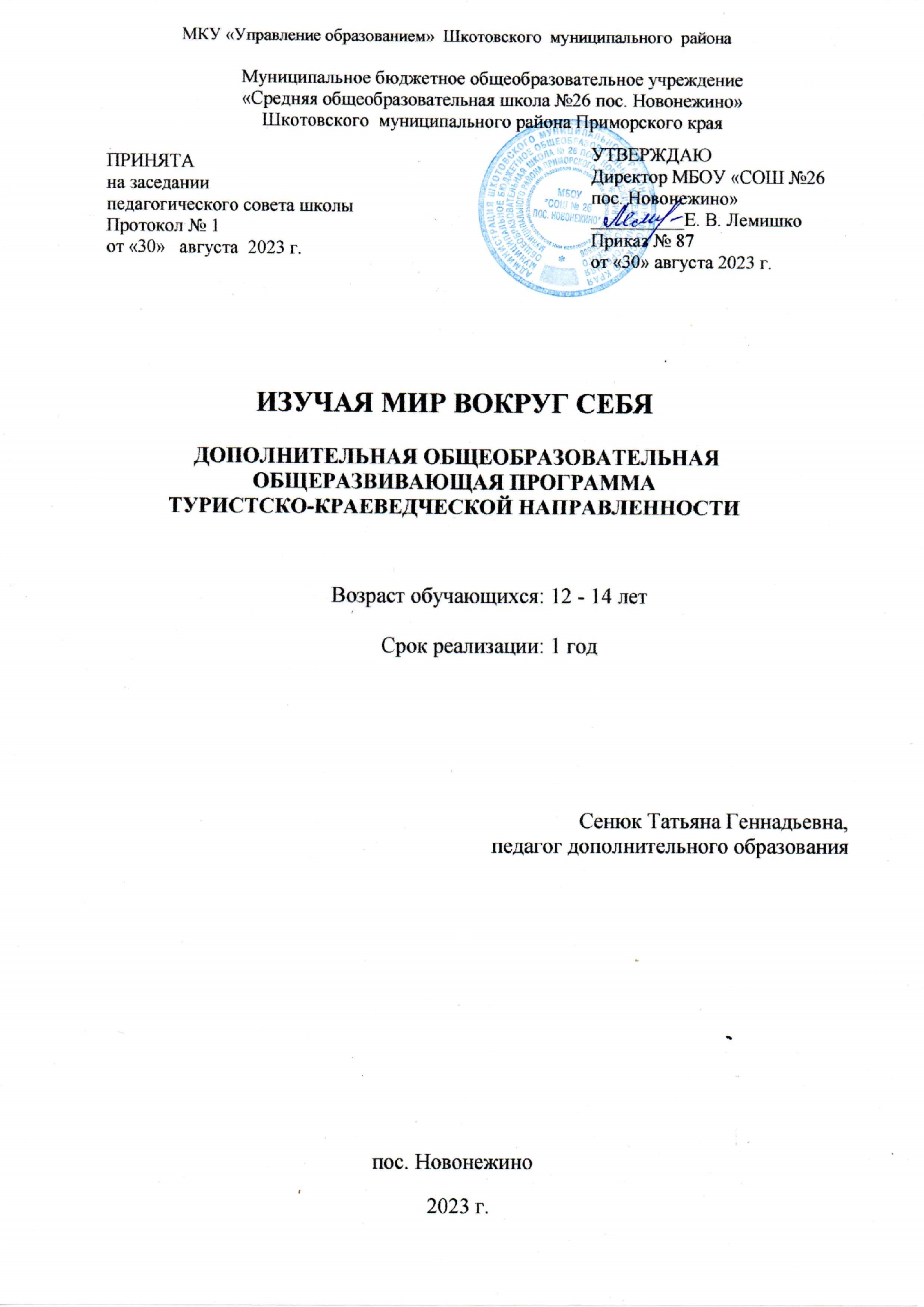 РАЗДЕЛ № 1. ОСНОВНЫЕ ХАРАКТЕРИСТИКИ ПРОГРАММЫПояснительная запискаАктуальность программы - процессы обучения и воспитания подростков гораздо более эффективны, если они происходят на деятельностной основе: в процессе выполнения учебно-исследовательских работ, самостоятельных исследований в контексте реализации собственных интересов учащихся в привязке к объектам из «ближнего мира», того пространства, которое окружает самих учащихся. Программа нацелена на развитие исследовательской позиции учащихся по отношению к миру вокруг себя, освоению методов исследования для реализации познавательной активности в соответствии с культурными нормами соответствующих наук. Направленность (профиль) программы – туристско-краеведческая.Язык реализации программы – государственный язык РФ – русский.Уровень освоения – стартовый.Адресат программы -  обучающиеся 12 - 14  лет, проживающих на территории Новонежинского сельского поселения. В кружок принимаются мальчики и девочки, проявляющие интерес и мотивацию к данной предметной области.  Не имеющие определенной практической подготовки. Необходим учет возрастных особенностей занимающихся, их индивидуальных особенностей. Организация образовательного процесса:Набор и зачисление в группу осуществляется через портал Персонифицированного дополнительного образования https://25.pfdo.ru/app на основании личного заявления обучающегося или родителя (законного представителя) обучающегося, не достигшего возраста 14 лет без предварительного отбора и требований к уровню подготовки.Форма обучения:  очная.Формы проведения занятий: групповыеРежим занятий: 1 раза в неделюВремя проведения занятий: 1 часСрок реализации программы: 1 годСрок освоения программы: 34 часаНаполняемость группы: 20 – 25 человекВозрастная категория: 12-14 лет1.2 Цель и задачи программыЦель программы: вовлечение учащихся 12 – 14 лет Новонежинской школы в исследовательское краеведение через исследовательскую и проектную деятельность по изучению различных объектов на местности.Задачи программы:Обучающие:– дать представление о типологии исследований, структуре и технологии реализации исследовательской деятельности;– обучить методам краеведческой работе;– освоить основы ориентирования на местности;Развивающие:– развить исследовательские способности и исследовательскую позицию по отношению к окружающему миру;– усовершенствовать личную и командную работы в организации быта и путешествия;Воспитательные:– сформировать исследовательскую культуру и этику отношений в командной работе и исследовательской деятельности;– развить коммуникативные навыки в подростковом коллективе в полевых условиях.1.3. СОДЕРЖАНИЕ ПРОГРАММЫУчебный план 2023 – 2024 учебного годаСодержание учебного плана 2023 – 2024 года обученияРаздел: Вводное занятие Тема: Этика исследовательской деятельностиТеория. Инструктаж по ТБ. Цель и задачи программы, её особенности. Знакомство с этикой исследовательской деятельности. Практика. Формирование группы, введение в программу.1.2 Тема: Исследовательские способностиПрактика. Тестирование «Исследование». Игры на проявление и развитие исследовательских способностей (наблюдательность, чувствительность к проблемам и новизне, вопрошание, выдвижение версий).  Раздел: Рождение замысла исследования на местности2.1 Тема: Поиск объекта для исследования на местностиТеория. Принципы поиска объекта для исследования на местности. ЛогикПрактика. Реализация технологии «рождение замысла на местности» в группах. Поиск объекта исследования. 2.2 Тема: Составление замысла исследованияТеория. Логика конструирования замысла исследования.Практика. Графическая репрезентация замысла в формате постера. Проведение стендовой сессии представления и обсуждения замысла группами друг другу. Доработка образа исследовательского замысла.Раздел: Планирование реализации исследования3.1 Тема: Основы планирования исследованияТеория. Основы планирования: время, ресурсы, этапы, распределение функционала в команде.3.2 Тема: Составляем план проведения исследования.Практика. Составление планов реализации исследования в группах. Корректировка плана исследования. 3.3 Тема: Графическая репрезентация пути.Практика. Представление плана в виде графической репрезентации пути. Презентация и обсуждение планов исследовательских групп друг другу. Корректировка плана исследования. Раздел: Полевая исследовательская работа4.1 Тема: Материалы для проведения  исследованияТеория. Оборудование и материалы для проведения исследования. Подготовка к полевой работе (в соответствии с тематикой групп): понятия, опросные листы/бланки фиксации, принципы работы с техникой/инструментами.Практика. Проведение исследования в мини-группах (по выбору учащихся). 4.2 Тема: Принципы работы с оборудованиемТеория. Состав полевого оборудования. Организация технического обеспечения исследования в «полевых» условияжх.4.3 Тема: Мои интересы (мини – исследование)Теория. Знакомство с исследовательским материалом (опросные листы, бланки)Практика. Проведение исследования в мини-группах (по выбору учащихся): в направлениях «Неживая природа»; «Человек и общество – прошлое»; «Человек и общество – современность». Сбор и фиксация исследовательских материалов согласно плану исследования.4.4 Тема: Выход в «поле»: сбор и фиксация исследовательских материаловПрактика. Выходы в «поле» по этапам: освоение и первичное применение методов; плановый сбор данных; перепроверка или уточнение данных (при необходимости). Фиксация исследовательских материалов согласно плану исследования.4.5 Тема: Выход в «поле»: уточнение данныхПрактика. Корректировка плана исследования по ходу отслеживая результативности и продуктивности сбора исследовательских материалов.Раздел: Обработка исследовательского материала5.1 Тема: Систематизация обработки данныхТеория. Знакомство с инструментами и методами архивации, систематизации, обработки данных.Практика. Предоставление исследовательского материала в архивной папке. 5.2 Тема: Методы  анализа данныхТеория. Знакомство с методами анализа данных: базы данных, математические методы анализа данных, качественные методы анализа данных и др. (в зависимости от плана и объекта исследования).5.3 Тема: Результаты обработки данных (материалов)Практика. Обработка собранных материалов, данных: качественные, количественные, качественно-количественные и иные методы (в зависимости от объекта и плана исследования). (Разделы 4 и 5 могут объединяться и перемежаться, в зависимости от плана исследования)Раздел: Оформление результатов исследования6.1 Тема: Требования к оформлениюТеория. Структура и общие требования к оформлению при представлении результатов исследования. Нормативные документы.6.2 Тема: Оформление результатов исследования: текстТеория. Структура исследования. Логическая взаимосвязь цели, задач, результатов и вывода. Последовательность хода  исследования. Оформление приложений.Практика. Оформление результатов исследования в  формате: текст. 6.3 Тема: Оформление результатов исследования: стендТеория. Что такое стендовый доклад? Формулирование идеи. Чтение инструкций и определение формата постера.  Точное определение содержимого стендового доклада: текст, графики, цвета. Разбивка листа, примерные наброски. Представление стендового докладаПрактика. Оформление результатов исследования в  формате: текст.Раздел: Представление результатов исследований7.1 Тема: Результаты исследованийПрактика. Представление результатов исследования: 1 – текст (представляется предварительно и получает экспертную обратную связь от профильного специалиста); 2 – стенд/постер (представляется другим группам, происходит знакомство с результатами исследования разных групп, взаимная экспертиза); 3 – устный доклад с презентацией с обсуждением с внешними экспертами. Раздел: Рефлексия результатов представления и обсуждения исследований8.1 Тема: Анализ движения по плану исследованияПрактика. Обсуждение результатов взаимной экспертизы, экспертизы внешних экспертов. Анализ движения по плану исследования: что и как корректировалось?; что удалость реализовать, а что нет – почему?; чему научились? Какие задачи развития стоят на дальнейшее? Раздел: Выездные занятия (подготовка к экспедиции или выездной исследовательской школе)9.1 Тема: Правила поведения на выезде.Теория. Правила поведения на выезде: при перемещении, в населенных пунктах, вне населённых пунктов. Походный быт. Пешие переходы.9.2 Тема: Топография и ориентированиеТеория. Топография и ориентирование (условные знаки топографических карт; масштаб и его виды; особенности изображения местности на картах; компас; правила ориентирования на местности; способы ориентирования по местным признакам; действия в случае потери ориентировки; характеристика местности по карте).9.3 Тема: Первая медицинская помощь.Теория. Общие правила оказания первой помощи. Первая помощь при отравлениях. Первая помощь при укусах змей и животных. Первая помощь при кровотечении. Наложение повязок.9.4. Тема: Организация походного бытаПрактика. Организация походного быта. Снаряжение. Правмла поведения в походе.        9.5 Тема: Применение полевых методов краеведческого исследования на  местностиПрактика. Передвижение по пересеченной местности. Ориентирование: по легенде, в заданном направлении, по обозначенному на карте маршруту. Составление маршрутного листа экспедиции. Применение полевых методов краеведческого исследования на незнакомой местности (в соответствии с направлением исследования). Физико-географическая характеристика местности. Описание рельефа местности. Видовое разнообразие флоры и фауны. Описание природного комплекса9.6. Тема: Социокультурные характеристики местности.Практика. Социокультурные-характеристики местности. Описание социокультурных объектов и характеристик населения. 1.4. Планируемые результаты реализации программыНа предметном уровне обучающийся будет:Знать:- историю своего населенного пункта в контексте основных исторических событий, традициях и культуре;- замечательных людей своего населенного пункта;- историю своей семьи;- природу родного края,- необходимость бережного отношения к природному, историческому, культурному наследию, сохранению исторической памяти.Уметь:- описывать основные этапы развития населенного пункта;- систематизировать информацию о родном крае, о своей семье;- проводить исследовательские и поисковые работы по заданным темам, подбирать литературу по заданной теме и пользоваться различными источниками краеведческой информации;- определять географические координаты и границы населенного пункта;- оформлять памятки, буклеты, презентации, газеты и др.На личностном уровне обучающийся будет:- объяснять, что такое Краеведение, что оно изучает;- ориентироваться на карте, называть соседей нашей республики, знать - историю заселения нашего края;- зная архитектуру района, рассказать об истории края;- знать знаменитых людей края и их роль в истории края;- наблюдать и выделять характерные особенности промышленных предприятий города;- соблюдать общепринятые правила поведения в обществе, правила дорожного движения;- выбирать способ поведения в соответствии с этими правилами;- добросовестно выполнять обязанности обучающихся дворца;- ставить перед собой цель и достигать ее самостоятельно или с помощью педагога;- анализировать свою работу, исправлять ошибки, восполнять пробелы в знаниях из разных источников информации;- создавать творческие работы, поделки, рисунки, доклады, фото-коллажи с помощью взрослых или самостоятельно.На метапредметном уровне обучающийся будет знать:- освоение способов решения проблем творческого и поискового характера;- формирование умения планировать, контролировать и оценивать учебные действия в соответствии с поставленной задачей и условиями её реализации;- определять наиболее эффективные способы достижения результата;- формирование умения понимать причины успеха/неуспеха учебной деятельности и способности конструктивно действовать даже в ситуациях неуспеха;- активное использование речевых средств и средств информационных и коммуникационных технологий (ИКТ) для решения коммуникативных и познавательных задач;- использование различных способов поиска (в справочных источниках и открытом учебном информационном пространстве сети Интернет), сбора, обработки, анализа, организации, передачи и интерпретации информации в соответствии с коммуникативными и познавательными задачами;- готовность слушать собеседника и вести диалог; готовность признавать возможность существования различных точек зрения и права каждого иметь свою;- излагать своё мнение и аргументировать свою точку зрения и оценку событий.По окончании обучения учащиеся:– будут знать и понимать логику построения и реализации исследовательской деятельности;– отработают основные этапы исследования (замысел – реализация – рефлексия);– будут ориентироваться в терминологии, связанной с исследовательской деятельностью;– овладеют первичные методы исследования в соответствии с избранной предметностью; – получат опыт в проведении исследования, локализованного на местности;– знакомы с основами пешего туризма; владеть первичным объёмом топографических знаков, правила ориентирования по топографической карте.РАЗДЕЛ № 2. Организационно-педагогические условия2.1 Условия реализации программы1.Материально- техническое обеспечениеМатериально-техническое и информационное обеспечение программы.     Условия реализации: занятия проходят с выходом на местность (территории образовательной организации или населенного пункта), а также с выездом на природные, культурные, исторические объекты.– Помещение: учебный кабинет, рассчитанный на группу до 25 человек, стулья по количеству учащихся; столы.– Оборудование для демонстрации презентаций, аудио- и видеоматериалов, ПК с возможностью выхода в сеть Интернет, мультимедиа-проектор, экран.– Техническое оборудование для полевых исследований: видеокамера, фотоаппарат, диктофон; рабочие перчатки, щетки для мытья образцов, ведро, сито, пластиковые ложки.Перечень средств обучения и воспитанияУниверсальное оборудование:Комплект учебной оргтехники: сканер, принтер цветной, веб-камеры, МФУ, точка доступа, коммутационное оборудованиеКомплект учебной канцелярии: бумага, ножницы, карандаши, ручки, готовальня, клей и др.Комплект «Демонстрационное оборудование»: мультимедийный проектор, экран, магнитно-маркерная доска и др;Комплект мебели: столы, стулья, шкафы для хранения и учебных коллекций и др.Специальное оборудование: Комплект «Фото, аудио и видео фиксация»: квадрокоптер для видеосъемки профессиональный, диктофон, фотокамера, видеокамера и др.Комплект «Поход»: палатки туристические, компас, коврики, рюкзаки, походная мебель, походная посуда, спальные мешки и т.д.Комплект «Карты географические».2. Учебно-методическое и информационное обеспечение ПрограммыПодготовка учащихся к исследовательской деятельности  осуществляется путем обучения и практикумов, которые являются единым педагогическим процессом, направленным на формирование и закрепление определенных навыков. Успешное осуществление учебного процесса предполагает  соблюдение требований:- поддержание высокого уровня познавательного интереса и активности детей;-  целесообразного расходования времени, отведенного на занятия;- применение разнообразных методов и средств обучения;- высокий положительный уровень межличностных отношений между педагогом и детьми;- практическая значимость полученных знаний и умений. Программа предполагает использование инновационных технологий и форм обучения: - обучение, связанное «с местом»;- геймификация.    Постановка задач, выбор средств и методов обучения едины по   отношению ко всем занимающимся при условии соблюдения требований индивидуального подхода и глубокого изучения особенностей каждого занимающегося.  2.2 Оценочные материалы и формы контролляФормы контроля (аттестации) и способы определения результативности освоения программы.Результативность освоения программы отслеживается по представленному проекту мини-исследования.Виды контроля: – Предварительный – беседа с элементами тестирования;– Промежуточный – представление замысла, плана и промежуточных результатов исследования;– Итоговый – представление итогов проведенных исследований.Формы и содержание итоговых занятий:– презентация итогов исследовательской работы;– подготовка к исследовательской экспедиции.Оценочные материалыОценка знаний, умений и навыков, приобретённых в процессе обучения, является основой при отслеживании результатов работы.  2.3. Методические материалыВ программе используются теоретические и практические методы обучения. В практические методы входят: обучающие - тренировочные занятия и проектно-исследовательская деятельность.1.Видеолекция «Организация исследовательской деятельности школьников», [Электронный ресурс] URL:  https://infourok.ru/webinar/9?ysclid=lnxav98tiu3958403202. Учебно-исследовательская деятельность школьников как образовательная технология, [Электронный ресурс] URL: https://video.1sept.ru/video/2193?ysclid=lnxaxyy1j91793753813. Особенности организации исследовательской деятельности учащихся,[Электронный ресурс] URL: https://videouroki.net/webinar/osobiennosti-orghanizatsii-issliedovatiel-skoi-dieiatiel-nosti-uchashchikhsia.html?reg=ok&ysclid=lnxb0wxxlp2863175032.4. Календарно-учебный графикСПИСОК ИСПОЛЬЗОВАННОЙ ЛИТЕРАТУРЫ1. Вестник РГГУ. № 6(86). Серия «Исторические науки. Региональная история. Краеведение» / Отв. ред. С. О. Шмидт. М.: РГГУ, 2012. 304 с.2. Голубицкий А. В., Талецкая Т. А., Голубицкий В. В. Сетевое взаимодействие образовательных организаций в исследовательском краеведении и экологическом образовании // Исследователь/Researcher. 2019. № 4. С. 280–284.3. Девятайкина Н. И. Исследовательская деятельность школьников на уроках истории: содержание и организация: учебное пособие. М.: МПГУ, 2018. 164 с. 4. Игольницына Л. М. Сборник экологических заданий, деловых игр, лабораторный и полевой экопрактикумы (по химии, биологии, географии, физике). Иркутск: Изд-во Иркут. ун-та, 1996. 352 с.5. Исследовательская и проектная деятельность учащихся: программы и методические разработки гуманитарной направленности / Сост.: А. С. Обухов. М.: Библиотека журнала «Исследователь/Researcher», 2018. 112 с.6. Исследовать и проектировать: на уроке и за его пределами / Сост.: А. С. Обухов. М.: Библиотека журнала «Исследователь/Researcher», 2018. 84 с.7. Козлов В. Ф. Российская краеведческая периодика 1990–2003 // Отчеств. арх. 2004. № 2. С. 45–50.8. Колобовский Е. Ю. Изучаем ландшафты России. Ярославль: Академия развития, 2004. 288 с.9. Краеведение: Учебно-методическое пособие. Томск: Издательскийдом Томского государственного университета, 2014. 132 с.10. Краеведение в России. История. Современное состояние, перспективы развития / Отв. ред. С. О. Шмидт. М.: АНО ИЦ «Москвоведение», 2004. 304 с.11. Лукиева Е. Б. Историческое краеведение. Учеб. пособие. Томск: Том. политехн. ун-т, 2003. 156 с.12. Научно-практическое образование, исследовательское обучение, STEAM-образование: новые типы образовательных ситуаций: Сборник докладов IX Международной научно-практической конференции «Исследовательская деятельность учащихся в современном образовательном пространстве». / Под общ. ред.: А. С. Обухов. Т. 1. М.: МОД «Исследователь», 2018.  Том 1. 260 с.; Том 2. 290 с.13. Никонова М. А. Краеведение : учеб. пособие для высш. пед. учеб. заведений. М.: Издательский центр «Академия», 2009. 192 с.14. Новикова Л. И., Трубина Е. И. Краеведческие периодические издания Российской Федерации нарубеже веков: пути и особенности развития // Библиосфера. 2011. № 2. С. 59–66.15. Обухов А. С. Выездная исследовательская школа «Топос Шахматово»: модель исследования миравокруг // Исследователь/Researcher. 2019. № 4. С. 103–129.16. Обухов А. С. Исследовательское краеведение: изучение топоса и хронотопа мира вокруг себя // Исследователь/Researcher. 2019. № 4. С. 6–11.17. Обухов А. С. Рождение замысла исследования: выход за пределы заданного // Исследователь/Researcher. 2019. № 4. С. 73–102.18. Обухов А. С., Глазунова О. В., Ежова О. Ф., Рытикова Н. А. Концепция исследовательского центра «Точка варения» в парке «Усадьба Трубецких в Хамовниках» // Исследователь/Researcher. 2019. № 4. С. 57–72.19. Обухов А. С., Глазунова О. В., Проценко Л. М., Кожаринов М. Ю. Топос. Краеведение. М.: ФГБОУ ДОФЦДЮКиТ, 2019. 72 с.20. Организация и управление исследовательской и проектной деятельностью учащихся: сборникпрограмм и методических разработок / Ред.-сост. А. С. Обухов. М.: Журнал «Исследователь/Researcher», 2018. 156 с.21. Развитие личностных потенциалов и универсальных способностей учащихся в исследовательской и проектной деятельности / Сост.: А.С. Обухов. М.: Библиотека журнала «Исследователь/Researcher», 2018. 100 с.22. Фролов А. Краеведение в российской традиции // Музей. 2015. № 4. С. 20–21.23. Фролов А. И. Культурно-познавательный туризм: объекты, маршруты, люди // Справочник руководителя учреждения культуры. 2012. № 3. С. 88–92.24. Шаповал С. А. Разработки модели исследовательской компетенции (ИсК) // Исследователь/Researcher. 2019. № 3. С. 76–108. 25. Шмакова Г. В. Краеведение : учеб. пособие для СПО. 2-е изд., перераб. и доп. М.: ИздательствоЮрайт, 2018. 116 с.26. Шмидт С. О. Краеведение и документальные памятники. Тверь: Ком. информпечати: МП «Алтей», 1992. 85№ п/пНазвания разделов и темКоличество часовКоличество часовКоличество часовФормы аттестации / контроля№ п/пНазвания разделов и темвсеготеорияпрактикаФормы аттестации / контроля1Вводное занятие2111.1Этика исследовательской деятельности1Педагогическое наблюдение1.2Исследовательские способности1тестирование2Рождение замысла исследования на местности2112.1Поиск объекта для исследования на местности1Педагогическое наблюдение2.2Составление замысла исследования1Представление замысла исследования3Планирование реализации исследования4223.1Основы планирования        исследования23.2 Составляем план проведения исследования.1Представлениеплана3.3Графическая репрезентация пути. 1   Презентация             4Полевая исследовательская работа624Зафиксированные данные (собранные материалы)4.1Материалы для проведения  исследования1Беседа 4.2Принципы работы с оборудованием1Беседа 4.3Мои интересы (мини – исследование)1Тест 4.4Выход в «поле»: сбор и фиксация исследовательских материалов2Собранные материалы4.5Выход в «поле»: уточнение данных1Собранные материалы, план исследования5Результаты обработки данных (материалов9455.1Систематизация обработки данных2Презентация 5.2Методы  анализа данных25.3Результаты обработки данных (материалов)3Результаты обработки данных (материалов6Оформление результатов исследования312Текст и презентация6.1Требования к оформлению16.2Оформление результатов исследования: текст1Текст 6.3Оформление результатов исследования: стенд1Стенд 6.4Оформление результатов исследования: презентация1Презентация 7Представление результатов исследований117.1Результаты исследований1Стендовый доклад или устный доклад с презентацией8Рефлексия результатов представления и обсуждения исследований118.1 Анализ движения по плану исследования1Рефлексивный анализ9Выездные занятия (подготовка к экспедиции или выездной исследовательской школе)633Сдача нормативов по экспедиционному туризму9.1Правила поведения на выезде.1Беседа 9.2Топография и ориентирование19.3Первая медицинская помощь19.4Организация походного быта1Сдача нормативов по экспедиционному туризму9.5Применение полевых методов краеведческого исследования на  местности1Сдача нормативов по экспедиционному туризму9.6Социокультурные характеристики местности.1Сдача нормативов по экспедиционному туризмуИТОГО:ИТОГО:341410Показатели качества реализации программыМетодикиУровень удовлетворенности предоставляемыми образовательными услугамиАнкета для обучающихся и родителей (законных представителей)Контроль полученных знаний и умений осуществляется в результате выполнения обучающимися исследовательских работ.Критерии оценивания:-качество наблюдений (достигнутых результатов);-качество описаний выполненных наблюдений (достигнутых результатов);-результаты и способность к сопоставлению выполненных наблюдений (результатов), а также с наблюдениями (результатами) других авторов;-понимание темы исследований, а также ее места в общей проблематике выбранной области знания;-качество презентации проекта (по результатам публичного прослушиванияЭтапы образовательного процессаЭтапы образовательного процесса1 годПродолжительность учебного года, неделяПродолжительность учебного года, неделя34Количество учебных днейКоличество учебных дней34Продолжительность учебных периодов1 полугодие16.09.2023- 28.12.2023Продолжительность учебных периодов2 полугодие10.01.2024- 21.05.2024Возраст детей, летВозраст детей, лет12-14Продолжительность занятия, часПродолжительность занятия, час1Режим занятияРежим занятия1 раза/недГодовая учебная нагрузка, часГодовая учебная нагрузка, час34